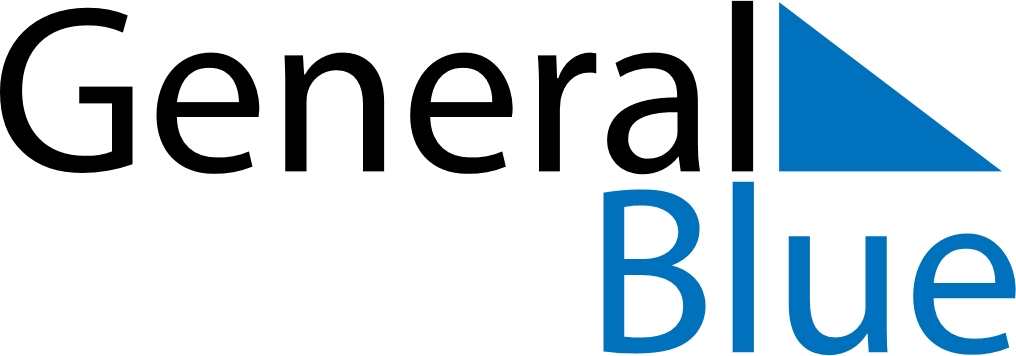 December 2028December 2028December 2028TanzaniaTanzaniaMONTUEWEDTHUFRISATSUN12345678910Independence Day111213141516171819202122232425262728293031Christmas DayChristmas Day